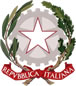 Ministero dell’’Istruzione, dell’’Università e della RicercaLICEO SCIENTIFICO STATALE “NICOLO’ PALMERI”Piazza Giovanni Sansone, 12 - 90018 TERMINI IMERESE (PA)CF 87000710829 - CM PAIS019003Tel. 0918144145  -  Fax 0918114178  - email pais019003@istruzione.it  www.liceopalmeri.gov.itAi docentiCirc.119Del 14/11/2019OGGETTO: Partecipazione corso di formazione sul bullismo e cyberbullismo su Piattaforma                 ElisaPiattaforma Elisa nasce per dotare docenti e scuole di strumenti di intervento efficaci sui temi del bullismo e del cyberbullismo.Oltre al docente referente, , la formazione e-learning è aperta ad altri docenti ( fino ad un massimo di tre per ciascuna istituzione scolastica) che supportino il docente referente, nell’ottica di promuovere la costituzione di un gruppo di lavoro attivo nella prevenzione e contrasto del bullismo e cyberbullismo.L’iscrizione prevede la compilazione di un modulo per ogni docente che intenda partecipare alla formazione su Piattaforma Elisa, dopo aver comunicato al D. S., entro il 21/11/2019, la propria disponibilità ed essere stato nominato.In allegato l’Iscrizione alla Piattaforma Elisa.                                                                                                                                                   Il Dirigente Scolastico                                                                                  Prof.ssa Marilena Anello                                                                                                                Firma autografa sostituita a mezzo stampa                                                                                                           Ai sensi dell’art. 3, c. 2, DL.vo 39/1993